TraineeTraineeLast name(s)Last name(s)First name(s)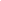 Date of birthDate of birthNationalityNationalityGender [Male/Female/Undefined]Gender [Male/Female/Undefined]Study cycleStudy cycleField of educationField of educationTraineeTraineeSending InstitutionSending InstitutionNameNameFaculty/ DepartmentErasmus code  (if applicable)Erasmus code  (if applicable)AddressAddressCountryCountryContact person name; email; phoneContact person name; email; phoneContact person name; email; phoneContact person name; email; phoneSending InstitutionSending InstitutionE CADIZ01E CADIZ01C/ Paseo Carlos III,  911003, CádizC/ Paseo Carlos III,  911003, CádizSPAINSPAINReceiving Organisation/EnterpriseReceiving Organisation/EnterpriseNameNameDepartmentAddress; websiteAddress; websiteCountryCountrySizeSizeContact person name; position; e-mail; phoneContact person name; position; e-mail; phoneMentor name; position;e-mail; phoneMentor name; position;e-mail; phoneReceiving Organisation/EnterpriseReceiving Organisation/Enterprise☐ < 250 employees☐ > 250 employees☐ < 250 employees☐ > 250 employeesBefore the mobilityBefore the mobilityBefore the mobilityBefore the mobilityBefore the mobilityBefore the mobilityBefore the mobilityBefore the mobilityBefore the mobilityBefore the mobilityBefore the mobilityBefore the mobilityBefore the mobilityBefore the mobilityBefore the mobilityTable A - Traineeship Programme at the Receiving Organisation/EnterpriseTable A - Traineeship Programme at the Receiving Organisation/EnterpriseTable A - Traineeship Programme at the Receiving Organisation/EnterpriseTable A - Traineeship Programme at the Receiving Organisation/EnterpriseTable A - Traineeship Programme at the Receiving Organisation/EnterpriseTable A - Traineeship Programme at the Receiving Organisation/EnterpriseTable A - Traineeship Programme at the Receiving Organisation/EnterpriseTable A - Traineeship Programme at the Receiving Organisation/EnterpriseTable A - Traineeship Programme at the Receiving Organisation/EnterpriseTable A - Traineeship Programme at the Receiving Organisation/EnterpriseTable A - Traineeship Programme at the Receiving Organisation/EnterpriseTable A - Traineeship Programme at the Receiving Organisation/EnterpriseTable A - Traineeship Programme at the Receiving Organisation/EnterpriseTable A - Traineeship Programme at the Receiving Organisation/EnterprisePlanned period of the physical component: from [month/year] ……………. to [month/year] …………….If applicable, planned period of the virtual component: from [month/year] ……………. to [month/year] ……………. Planned period of the physical component: from [month/year] ……………. to [month/year] …………….If applicable, planned period of the virtual component: from [month/year] ……………. to [month/year] ……………. Planned period of the physical component: from [month/year] ……………. to [month/year] …………….If applicable, planned period of the virtual component: from [month/year] ……………. to [month/year] ……………. Planned period of the physical component: from [month/year] ……………. to [month/year] …………….If applicable, planned period of the virtual component: from [month/year] ……………. to [month/year] ……………. Planned period of the physical component: from [month/year] ……………. to [month/year] …………….If applicable, planned period of the virtual component: from [month/year] ……………. to [month/year] ……………. Planned period of the physical component: from [month/year] ……………. to [month/year] …………….If applicable, planned period of the virtual component: from [month/year] ……………. to [month/year] ……………. Planned period of the physical component: from [month/year] ……………. to [month/year] …………….If applicable, planned period of the virtual component: from [month/year] ……………. to [month/year] ……………. Planned period of the physical component: from [month/year] ……………. to [month/year] …………….If applicable, planned period of the virtual component: from [month/year] ……………. to [month/year] ……………. Planned period of the physical component: from [month/year] ……………. to [month/year] …………….If applicable, planned period of the virtual component: from [month/year] ……………. to [month/year] ……………. Planned period of the physical component: from [month/year] ……………. to [month/year] …………….If applicable, planned period of the virtual component: from [month/year] ……………. to [month/year] ……………. Planned period of the physical component: from [month/year] ……………. to [month/year] …………….If applicable, planned period of the virtual component: from [month/year] ……………. to [month/year] ……………. Planned period of the physical component: from [month/year] ……………. to [month/year] …………….If applicable, planned period of the virtual component: from [month/year] ……………. to [month/year] ……………. Planned period of the physical component: from [month/year] ……………. to [month/year] …………….If applicable, planned period of the virtual component: from [month/year] ……………. to [month/year] ……………. Planned period of the physical component: from [month/year] ……………. to [month/year] …………….If applicable, planned period of the virtual component: from [month/year] ……………. to [month/year] ……………. Planned period of the physical component: from [month/year] ……………. to [month/year] …………….If applicable, planned period of the virtual component: from [month/year] ……………. to [month/year] ……………. Traineeship title: …Traineeship title: …Traineeship title: …Traineeship title: …Traineeship title: …Traineeship title: …Traineeship title: …Traineeship title: …Traineeship title: …Number of working hours per week: …Number of working hours per week: …Number of working hours per week: …Number of working hours per week: …Number of working hours per week: …Number of working hours per week: …Detailed programme of the traineeship (including the virtual component, if applicable):Detailed programme of the traineeship (including the virtual component, if applicable):Detailed programme of the traineeship (including the virtual component, if applicable):Detailed programme of the traineeship (including the virtual component, if applicable):Detailed programme of the traineeship (including the virtual component, if applicable):Detailed programme of the traineeship (including the virtual component, if applicable):Detailed programme of the traineeship (including the virtual component, if applicable):Detailed programme of the traineeship (including the virtual component, if applicable):Detailed programme of the traineeship (including the virtual component, if applicable):Detailed programme of the traineeship (including the virtual component, if applicable):Detailed programme of the traineeship (including the virtual component, if applicable):Detailed programme of the traineeship (including the virtual component, if applicable):Detailed programme of the traineeship (including the virtual component, if applicable):Detailed programme of the traineeship (including the virtual component, if applicable):Detailed programme of the traineeship (including the virtual component, if applicable):Traineeship in digital skills: Yes ☐    No ☐    Traineeship in digital skills: Yes ☐    No ☐    Traineeship in digital skills: Yes ☐    No ☐    Traineeship in digital skills: Yes ☐    No ☐    Traineeship in digital skills: Yes ☐    No ☐    Traineeship in digital skills: Yes ☐    No ☐    Traineeship in digital skills: Yes ☐    No ☐    Traineeship in digital skills: Yes ☐    No ☐    Traineeship in digital skills: Yes ☐    No ☐    Traineeship in digital skills: Yes ☐    No ☐    Traineeship in digital skills: Yes ☐    No ☐    Traineeship in digital skills: Yes ☐    No ☐    Traineeship in digital skills: Yes ☐    No ☐    Traineeship in digital skills: Yes ☐    No ☐    Traineeship in digital skills: Yes ☐    No ☐    Knowledge, skills and competences to be acquired by the end of the traineeship (expected learning outcomes):Knowledge, skills and competences to be acquired by the end of the traineeship (expected learning outcomes):Knowledge, skills and competences to be acquired by the end of the traineeship (expected learning outcomes):Knowledge, skills and competences to be acquired by the end of the traineeship (expected learning outcomes):Knowledge, skills and competences to be acquired by the end of the traineeship (expected learning outcomes):Knowledge, skills and competences to be acquired by the end of the traineeship (expected learning outcomes):Knowledge, skills and competences to be acquired by the end of the traineeship (expected learning outcomes):Knowledge, skills and competences to be acquired by the end of the traineeship (expected learning outcomes):Knowledge, skills and competences to be acquired by the end of the traineeship (expected learning outcomes):Knowledge, skills and competences to be acquired by the end of the traineeship (expected learning outcomes):Knowledge, skills and competences to be acquired by the end of the traineeship (expected learning outcomes):Knowledge, skills and competences to be acquired by the end of the traineeship (expected learning outcomes):Knowledge, skills and competences to be acquired by the end of the traineeship (expected learning outcomes):Knowledge, skills and competences to be acquired by the end of the traineeship (expected learning outcomes):Knowledge, skills and competences to be acquired by the end of the traineeship (expected learning outcomes):Monitoring plan:Monitoring plan:Monitoring plan:Monitoring plan:Monitoring plan:Monitoring plan:Monitoring plan:Monitoring plan:Monitoring plan:Monitoring plan:Monitoring plan:Monitoring plan:Monitoring plan:Monitoring plan:Monitoring plan:Evaluation plan:Evaluation plan:Evaluation plan:Evaluation plan:Evaluation plan:Evaluation plan:Evaluation plan:Evaluation plan:Evaluation plan:Evaluation plan:Evaluation plan:Evaluation plan:Evaluation plan:Evaluation plan:Evaluation plan:The level of language competence  in ________ [indicate here the main language of work]  that the trainee already has or agrees to acquire by the start of the mobility period is: A1 ☐     A2 ☐     B1  ☐     B2 ☐     C1 ☐     C2 ☐     Native speaker ☐The level of language competence  in ________ [indicate here the main language of work]  that the trainee already has or agrees to acquire by the start of the mobility period is: A1 ☐     A2 ☐     B1  ☐     B2 ☐     C1 ☐     C2 ☐     Native speaker ☐The level of language competence  in ________ [indicate here the main language of work]  that the trainee already has or agrees to acquire by the start of the mobility period is: A1 ☐     A2 ☐     B1  ☐     B2 ☐     C1 ☐     C2 ☐     Native speaker ☐The level of language competence  in ________ [indicate here the main language of work]  that the trainee already has or agrees to acquire by the start of the mobility period is: A1 ☐     A2 ☐     B1  ☐     B2 ☐     C1 ☐     C2 ☐     Native speaker ☐The level of language competence  in ________ [indicate here the main language of work]  that the trainee already has or agrees to acquire by the start of the mobility period is: A1 ☐     A2 ☐     B1  ☐     B2 ☐     C1 ☐     C2 ☐     Native speaker ☐The level of language competence  in ________ [indicate here the main language of work]  that the trainee already has or agrees to acquire by the start of the mobility period is: A1 ☐     A2 ☐     B1  ☐     B2 ☐     C1 ☐     C2 ☐     Native speaker ☐The level of language competence  in ________ [indicate here the main language of work]  that the trainee already has or agrees to acquire by the start of the mobility period is: A1 ☐     A2 ☐     B1  ☐     B2 ☐     C1 ☐     C2 ☐     Native speaker ☐The level of language competence  in ________ [indicate here the main language of work]  that the trainee already has or agrees to acquire by the start of the mobility period is: A1 ☐     A2 ☐     B1  ☐     B2 ☐     C1 ☐     C2 ☐     Native speaker ☐The level of language competence  in ________ [indicate here the main language of work]  that the trainee already has or agrees to acquire by the start of the mobility period is: A1 ☐     A2 ☐     B1  ☐     B2 ☐     C1 ☐     C2 ☐     Native speaker ☐The level of language competence  in ________ [indicate here the main language of work]  that the trainee already has or agrees to acquire by the start of the mobility period is: A1 ☐     A2 ☐     B1  ☐     B2 ☐     C1 ☐     C2 ☐     Native speaker ☐The level of language competence  in ________ [indicate here the main language of work]  that the trainee already has or agrees to acquire by the start of the mobility period is: A1 ☐     A2 ☐     B1  ☐     B2 ☐     C1 ☐     C2 ☐     Native speaker ☐The level of language competence  in ________ [indicate here the main language of work]  that the trainee already has or agrees to acquire by the start of the mobility period is: A1 ☐     A2 ☐     B1  ☐     B2 ☐     C1 ☐     C2 ☐     Native speaker ☐The level of language competence  in ________ [indicate here the main language of work]  that the trainee already has or agrees to acquire by the start of the mobility period is: A1 ☐     A2 ☐     B1  ☐     B2 ☐     C1 ☐     C2 ☐     Native speaker ☐The level of language competence  in ________ [indicate here the main language of work]  that the trainee already has or agrees to acquire by the start of the mobility period is: A1 ☐     A2 ☐     B1  ☐     B2 ☐     C1 ☐     C2 ☐     Native speaker ☐The level of language competence  in ________ [indicate here the main language of work]  that the trainee already has or agrees to acquire by the start of the mobility period is: A1 ☐     A2 ☐     B1  ☐     B2 ☐     C1 ☐     C2 ☐     Native speaker ☐Table B - Sending Institution Please use only one of the following three boxes: ☐ The traineeship is embedded in the curriculum and upon satisfactory completion of the traineeship, the institution undertakes to:☐ The traineeship is voluntary and, upon satisfactory completion of the traineeship, the institution undertakes to:☐ The traineeship is carried out by a recent graduate and, upon satisfactory completion of the traineeship, the institution undertakes to:Accident insurance for the traineeTable B - Sending Institution Please use only one of the following three boxes: ☐ The traineeship is embedded in the curriculum and upon satisfactory completion of the traineeship, the institution undertakes to:☐ The traineeship is voluntary and, upon satisfactory completion of the traineeship, the institution undertakes to:☐ The traineeship is carried out by a recent graduate and, upon satisfactory completion of the traineeship, the institution undertakes to:Accident insurance for the traineeTable B - Sending Institution Please use only one of the following three boxes: ☐ The traineeship is embedded in the curriculum and upon satisfactory completion of the traineeship, the institution undertakes to:☐ The traineeship is voluntary and, upon satisfactory completion of the traineeship, the institution undertakes to:☐ The traineeship is carried out by a recent graduate and, upon satisfactory completion of the traineeship, the institution undertakes to:Accident insurance for the traineeTable B - Sending Institution Please use only one of the following three boxes: ☐ The traineeship is embedded in the curriculum and upon satisfactory completion of the traineeship, the institution undertakes to:☐ The traineeship is voluntary and, upon satisfactory completion of the traineeship, the institution undertakes to:☐ The traineeship is carried out by a recent graduate and, upon satisfactory completion of the traineeship, the institution undertakes to:Accident insurance for the traineeTable B - Sending Institution Please use only one of the following three boxes: ☐ The traineeship is embedded in the curriculum and upon satisfactory completion of the traineeship, the institution undertakes to:☐ The traineeship is voluntary and, upon satisfactory completion of the traineeship, the institution undertakes to:☐ The traineeship is carried out by a recent graduate and, upon satisfactory completion of the traineeship, the institution undertakes to:Accident insurance for the traineeTable B - Sending Institution Please use only one of the following three boxes: ☐ The traineeship is embedded in the curriculum and upon satisfactory completion of the traineeship, the institution undertakes to:☐ The traineeship is voluntary and, upon satisfactory completion of the traineeship, the institution undertakes to:☐ The traineeship is carried out by a recent graduate and, upon satisfactory completion of the traineeship, the institution undertakes to:Accident insurance for the traineeTable C - Receiving Organisation/EnterpriseTable C - Receiving Organisation/EnterpriseTable C - Receiving Organisation/EnterpriseTable C - Receiving Organisation/EnterpriseTable C - Receiving Organisation/EnterpriseTable C - Receiving Organisation/EnterpriseBy signing this document, the trainee, the Sending Institution and the Receiving Organisation/Enterprise confirm that they approve the Learning Agreement and that they will comply with all the arrangements agreed by all parties. The trainee and Receiving Organisation/Enterprise will communicate to the Sending Institution any problem or changes regarding the traineeship period. The Sending Institution and the trainee should also commit to what is set out in the Erasmus+ grant agreement. The institution undertakes to respect all the principles of the Erasmus Charter for Higher Education relating to traineeships.By signing this document, the trainee, the Sending Institution and the Receiving Organisation/Enterprise confirm that they approve the Learning Agreement and that they will comply with all the arrangements agreed by all parties. The trainee and Receiving Organisation/Enterprise will communicate to the Sending Institution any problem or changes regarding the traineeship period. The Sending Institution and the trainee should also commit to what is set out in the Erasmus+ grant agreement. The institution undertakes to respect all the principles of the Erasmus Charter for Higher Education relating to traineeships.By signing this document, the trainee, the Sending Institution and the Receiving Organisation/Enterprise confirm that they approve the Learning Agreement and that they will comply with all the arrangements agreed by all parties. The trainee and Receiving Organisation/Enterprise will communicate to the Sending Institution any problem or changes regarding the traineeship period. The Sending Institution and the trainee should also commit to what is set out in the Erasmus+ grant agreement. The institution undertakes to respect all the principles of the Erasmus Charter for Higher Education relating to traineeships.By signing this document, the trainee, the Sending Institution and the Receiving Organisation/Enterprise confirm that they approve the Learning Agreement and that they will comply with all the arrangements agreed by all parties. The trainee and Receiving Organisation/Enterprise will communicate to the Sending Institution any problem or changes regarding the traineeship period. The Sending Institution and the trainee should also commit to what is set out in the Erasmus+ grant agreement. The institution undertakes to respect all the principles of the Erasmus Charter for Higher Education relating to traineeships.By signing this document, the trainee, the Sending Institution and the Receiving Organisation/Enterprise confirm that they approve the Learning Agreement and that they will comply with all the arrangements agreed by all parties. The trainee and Receiving Organisation/Enterprise will communicate to the Sending Institution any problem or changes regarding the traineeship period. The Sending Institution and the trainee should also commit to what is set out in the Erasmus+ grant agreement. The institution undertakes to respect all the principles of the Erasmus Charter for Higher Education relating to traineeships.By signing this document, the trainee, the Sending Institution and the Receiving Organisation/Enterprise confirm that they approve the Learning Agreement and that they will comply with all the arrangements agreed by all parties. The trainee and Receiving Organisation/Enterprise will communicate to the Sending Institution any problem or changes regarding the traineeship period. The Sending Institution and the trainee should also commit to what is set out in the Erasmus+ grant agreement. The institution undertakes to respect all the principles of the Erasmus Charter for Higher Education relating to traineeships.CommitmentNameEmailPositionDateSignatureTraineeTraineeResponsible person at the Sending InstitutionSupervisor at the Receiving OrganisationInternational mobility coordinator in the studentFaculty/School